Zastosowanie programu MATLAB w zagadnieniach inżynierskichLista zadań nr 1 Podstawowe operacje na macierzachZadanie 1 Tworzenie wektorów i macierzy Utwórz następujące macierze poprzez wpisanie wartości z klawiatury                                              w= [4 50 7 8]  		V=Korzystając z notacji z dwukropkiem wygeneruj następujące wektory i macierzea= [1 2 3 4 5 6 7…20]   b=[5 5.1 5.2 5.3 …7]    c=[ 1 1 1 1 1 1 1 1 1 1]d=[ 1 1 1 1]    S=%bazując na wektorze d:D=o wymiarach 99x99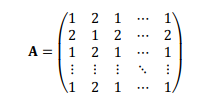 Zadanie 2. Wygeneruj następujące macierze korzystając z dostępnych funkcji Matlaba oraz  działaniach i operacjach na macierzach Zadanie 3. Indeksowanie elementów macierzy, operacje i działania na macierzach. Wygeneruj macierz M z kwadratem magicznym o wymiarach 4x4Wyświetl element z znajdujący się w drugim wierszu i trzeciej kolumnie macierzyZdefiniuj wektor zawierający trzeci wiersz macierzy MZdefiniuj macierz zawierająca kolejno pierwsza, trzecią i druga kolumnę macierzy MUsuń trzeci wiersz macierzy Usuń drugą kolumnę macierzyZadanie 4. Zapoznaj się z opisem funkcji sum. Wypróbuj polecenia :help sum, doc sum.Wygeneruj macierz w wymiarach 3x3 zawierającą kwadrat magiczny. Napisz skrypt obliczający wszystkie sumy elementów w wierszach, kolumnach oraz po przekątnych. Przydatne mogą być także funkcje: diag oraz fliplr.B=C=Macierz o wymiarach 2x3 wypełniona liczbami pseudolosowymi z rozkładem normalnymE=F=G=